Расписание уроков для 3 класса на 22.05.2020 г.Классный руководитель: Вербина Е. И.День недели№ п/пРасписание уроковМатериал урокаПримечаниеПятница 22.05.2020 г.1.Литературное чтение на родном языке«Стихотворение о Родине» ( видеозапись стихотворения наизусть)Видеоработы прислать в WhatsApp, на номер 89524124586 Пятница 22.05.2020 г.2Окружающий мир«Закрепление пройденного»стр. 98  № 3 9 с проверкой)Фото работы отправить вWhatsApp, на номер  89524124586Пятница 22.05.2020 г.3Литературное чтение Г. Х. Андерсен «Гадкий утенок» стр.214-2015  (аудиоответы)Аудиозапись  отправить  в WhatsApp, на номер  89524124586Пятница 22.05.2020 г.4ФизкультураВыполнять упражнения самостоятельно, ежедневно в течение недели. Каждое упражнение 8-10 раз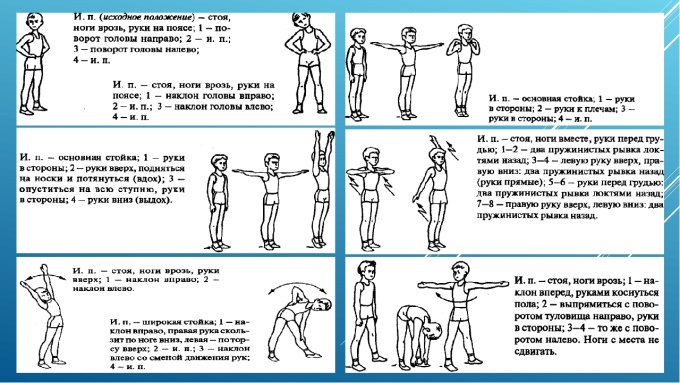 Выполненные задания вы можете направить на номер в WhatsApp: 89281231406; или эл.почту–dmitry.aks.1@yandex.ru